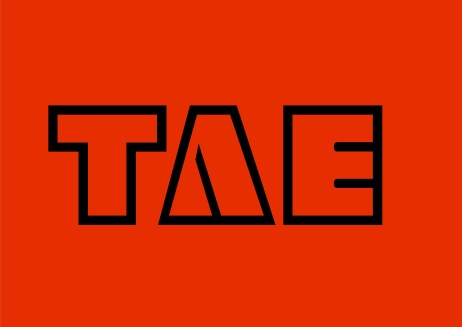 TAEKWON DO ASSOCIATION OF ENGLAND CODE OF CONDUCT FOR PARENTS ADULTS AND SPECTATORSCourtesy is the first Tenet of Taekwon do. We take great care to ensure that students know this. Whilst the Taekwon do Association of England can influence students during the contact time we have with them, the value of good manners and behaviour will be reinforced by the behaviour of parents, adults and spectators at training sessions, competitions and other events. This code of conduct has been prepared to help adults, parents and carers assist in student development and help create a positive atmosphere at tournaments and eventsIn the classYou must treat everyone fairly and sensitively regardless of their Age, Disability, Gender reassignment, Marriage and civil partnership, Pregnancy and maternity, Race, Religion and belief, Sex, Sexual orientation and Ability.Remember that children play for their fun, not yours!Respect the instructor/coach. If you have any issues or concerns, please address these to the instructor after the lesson.Encourage your child always to play by rules and to respect the instructor, officials and volunteers. Applaud all good play. Encourage children to play, do not force them.Learn the rules yourself to better understand what you are looking at and commenting on. Praise your child’s efforts whether they win or lose.Do not question the judgement of and show your appreciation to all officials, instructors and helpers.Never ridicule a child for losing or making a mistake.Condemn the use of violence, profane language and any form of abuse.Children learn best by following a good example. Think of how you can best help the instructor and/or the club.As a spectator you must never enter the field of play/activity At TournamentsAll of the above apply. In addition:Do not be overly aggressive in supporting your child or any particular studentUmpires and referees have a hard job. Support their decisions. In most cases they have more knowledge than you.Stay in the spectator area – don’t go on the competition floorEncourage your child to interact with students from other schools. We’re here to build a more peaceful worldIf there is a coach, let the coach do their job and not confuse the students by telling them what to do.Encourage the players to respect the opposition, referee and umpires.Avoid criticising a student for making a mistake – mistakes are part of learningNever engage in, or tolerate, offensive, insulting, or abusive language or behaviour.We teach a Martial art so the bar is higher than sport. We teach Taekwon do, so our level must be higher than most martial arts. We teach ITF Taekwon do, so our standard must be higher than other forms of Taekwon do.